                         خريطة الانتشار الإسلامي 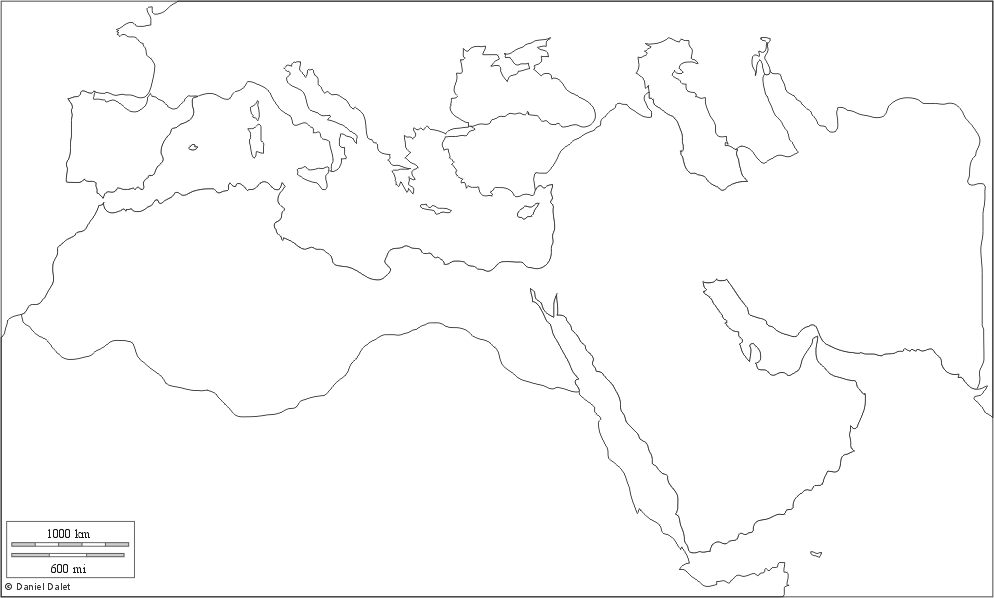 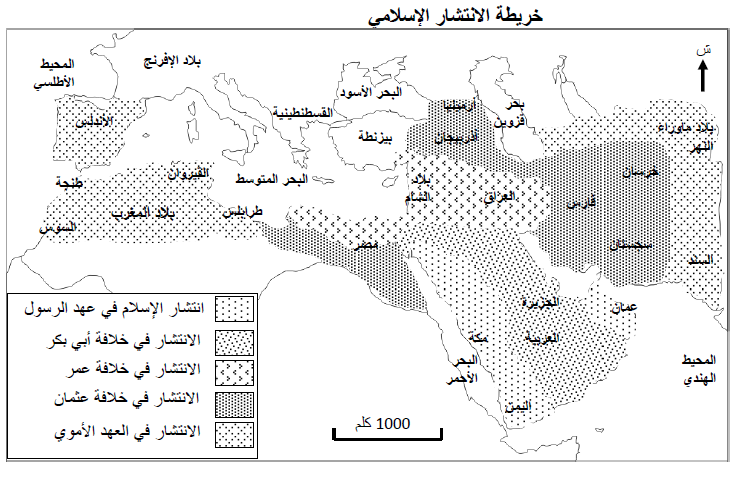 